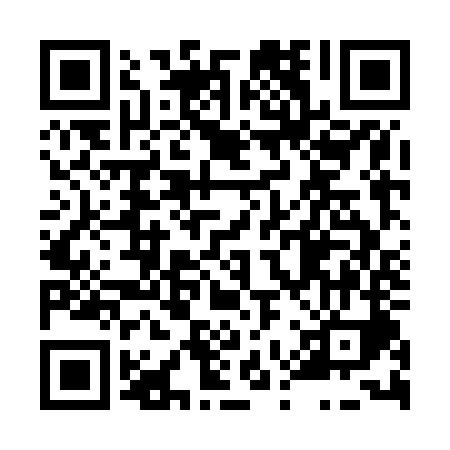 Prayer times for Zubrnice, Czech RepublicMon 1 Jul 2024 - Wed 31 Jul 2024High Latitude Method: Angle Based RulePrayer Calculation Method: Muslim World LeagueAsar Calculation Method: HanafiPrayer times provided by https://www.salahtimes.comDateDayFajrSunriseDhuhrAsrMaghribIsha1Mon2:384:551:076:419:1911:282Tue2:394:561:076:419:1811:283Wed2:394:571:076:419:1811:284Thu2:394:571:086:419:1811:285Fri2:404:581:086:419:1711:286Sat2:404:591:086:419:1711:287Sun2:415:001:086:409:1611:278Mon2:415:011:086:409:1511:279Tue2:425:021:086:409:1511:2710Wed2:425:031:096:399:1411:2711Thu2:435:041:096:399:1311:2712Fri2:435:051:096:399:1211:2613Sat2:445:061:096:389:1111:2614Sun2:445:071:096:389:1111:2615Mon2:455:081:096:379:1011:2516Tue2:455:091:096:379:0911:2517Wed2:465:111:096:369:0811:2418Thu2:465:121:096:369:0611:2419Fri2:475:131:096:359:0511:2420Sat2:475:141:106:359:0411:2321Sun2:485:161:106:349:0311:2322Mon2:485:171:106:339:0211:2223Tue2:495:181:106:329:0011:2124Wed2:495:201:106:328:5911:2125Thu2:505:211:106:318:5811:2026Fri2:505:221:106:308:5611:2027Sat2:515:241:106:298:5511:1928Sun2:525:251:106:288:5411:1829Mon2:525:261:106:288:5211:1830Tue2:535:281:106:278:5111:1731Wed2:535:291:106:268:4911:16